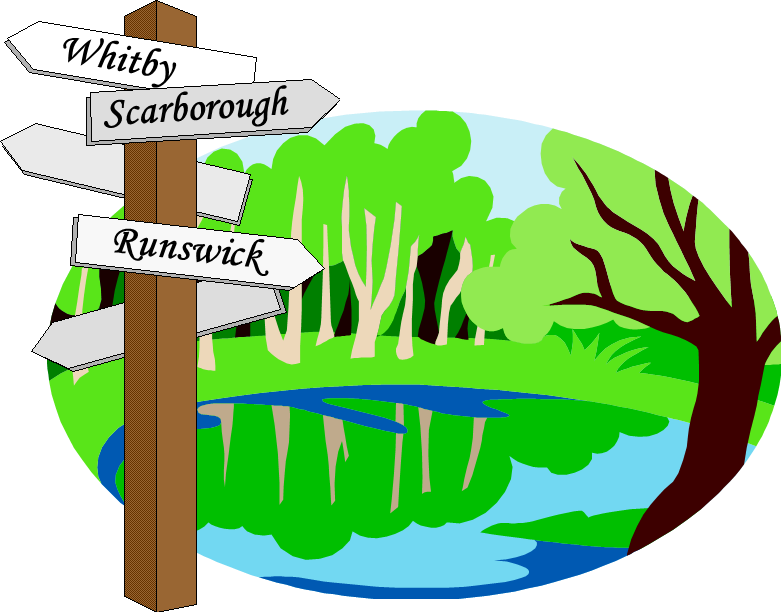 HASSRA Leeds Walking ClubTRIP:	Mayrhofen	Sat 7th – Sat 14h September 2024Closing date:	28 February 2024NOTE:  Deposit required with booking of £150 per personPayment should preferably be made by bank transfer to HASSRA Leeds Walking Club, Sort Code 20 76 92, Account No. 53961680.  Please also forward your application to jfbird@btinternet.com. Alternatively, a cheque for the deposit should be enclosed with the application form, made payable to HASSRA Leeds Walking Club and sent with a hard copy of the booking form to:Jerry Bird, 35 West Court, Leeds LS8 2JPDo you have any special dietary or ability requirements? _________________________________________________________Name of lead contact__________________________________________Address (Work or Home)_______________________________________Phone______________________  Mobile___________________________E-mail_______________________________________________________Insurance details ______________________________________________Please refer to full terms and conditions when applying as listed on the HASSRA Leeds website https://www.hassra.org.uk/HASSRA-leeds-homepage  (in particular please note that you are liable to pay the FULL price of the trip if you cancel).NameHASSRA member NumberType of RoomD/T/SAmount of Deposit Balance of cost of Trip